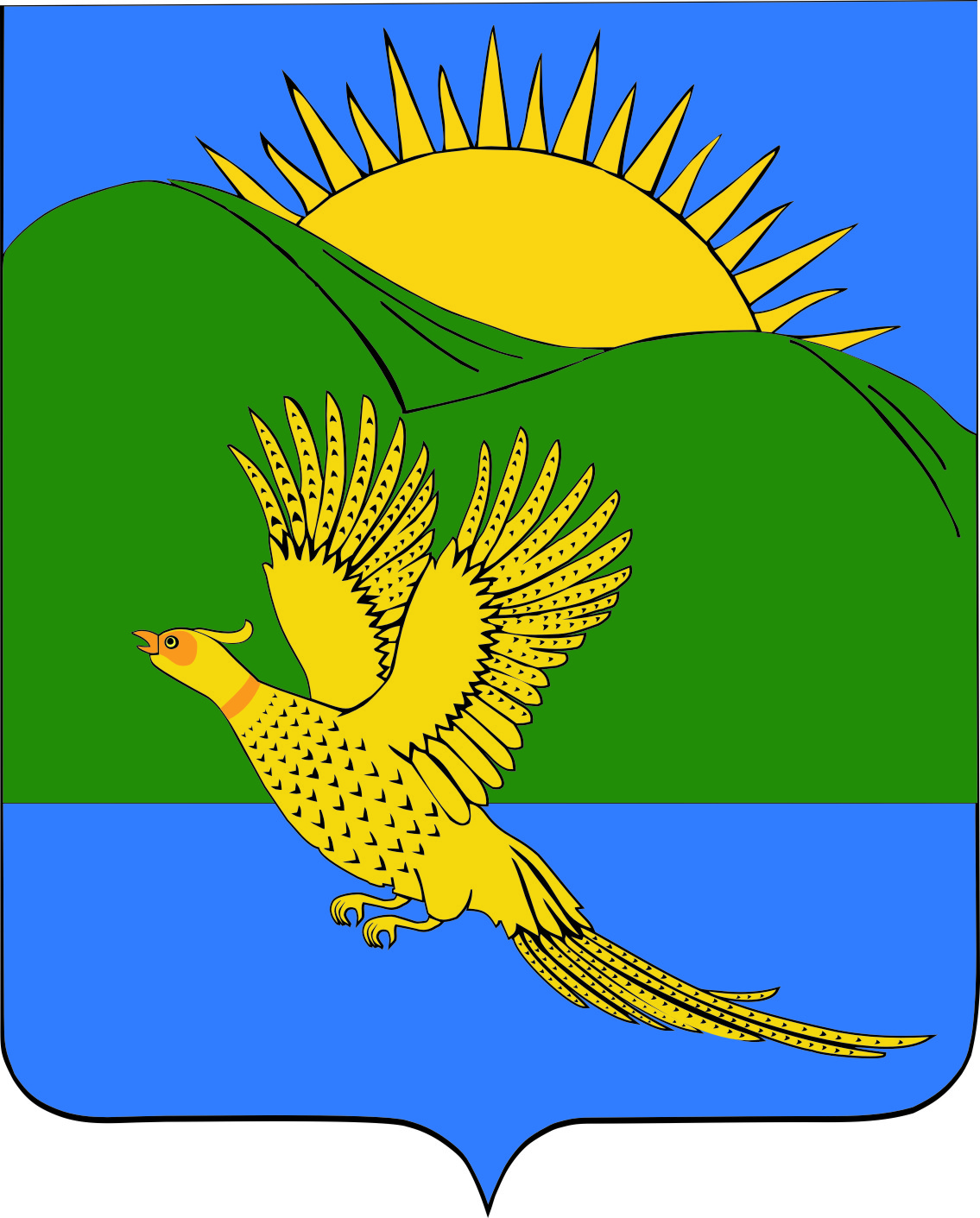 ДУМАПАРТИЗАНСКОГО МУНИЦИПАЛЬНОГО РАЙОНАПРИМОРСКОГО КРАЯРЕШЕНИЕ  (проект)				       село Владимиро-Александровское	__.05.2019									             	               № __С целью приведения муниципального правового акта в соответствие с Федеральными законами от 11 ноября 2003 года № 138-ФЗ «О лотереях» и от 06.10.2003 № 131-ФЗ «Об общих принципах организации местного самоуправления в Российской Федерации», руководствуясь статьями 19, 30 Устава Партизанского муниципального района, Дума Партизанского муниципального района Р Е Ш И Л А:1. Принять муниципальный правовой акт «О признании утратившим силу Положения «О муниципальных лотереях, проводимых в Партизанском муниципальном районе», утвержденного решением Думы Партизанского муниципального района от 10.06.2005 № 120» (прилагается).      2. Признать утратившим силу решение Думы Партизанского муниципального района от 10.06.2005 № 120 «О Положении «О муниципальных лотереях, проводимых в Партизанском муниципальном районе».      3. Направить муниципальный правовой акт и.о. главы Партизанского муниципального района для подписания и официального опубликования.     4. Настоящее решение вступает в силу со дня его принятия.Председатель Думы                                                                                                  А.В. Арсентьев МУНИЦИПАЛЬНЫЙ ПРАВОВОЙ АКТ (проект)О признании утратившим силу Положения «О муниципальных лотереях, проводимых в Партизанском муниципальном районе», утвержденного решением Думы Партизанского муниципального района от 10.06.2005 № 1201. С целью приведения муниципального правового акта в соответствие с Федеральными законами от 11 ноября 2003 года № 138-ФЗ «О лотереях» признать утратившим силу Положение «О муниципальных лотереях, проводимых в Партизанском муниципальном районе», утвержденного решением Думы Партизанского муниципального района от 10.06.2005 № 120», утвержденное решением Думы Партизанского муниципального района от 23.06.2005 № 120. 2. Настоящий муниципальный правовой акт вступает в силу со дня его официального опубликования.  И.о. главы Партизанского муниципального района                                   Л.В. Хамхоев__ мая 2019 года№ __-МПАО признании утратившим силу Положения «О муниципальных лотереях, проводимых в Партизанском муниципальном районе», утвержденного решением Думы Партизанского муниципального района от 10.06.2005 № 120Принят решением Думы Партизанского муниципального района от __.05.2019 № __